「FinTech的發展現況及國內保險業從業人員因應之道」研討會    FinTech又稱為「金融科技」，自從2014銀行創新之父 Brett King 揭露Bank 3.0 時代來臨，FinTech的發展在歐美以及中國大陸已經蔚為風潮。許多新創公司提供的創新服務已經威脅到傳統金融機構的發展與存續。    為了讓國內產、壽險的從業人員一次搞懂FinTech以及在國外市場的發展現況，並且為自己在保險的未來職涯預作準備，我們請到國內FinTech領域的少數先行者，為各位剖析未來保險生態的發展；並就從業人員自己應如何因應，提供思考的方向以及應具備的心態。【時間】：中華民國106年3月15日(三)，下午2:00至5:00【地點】：台大醫院國際會議中心 301室，台北市中正區徐州路2號【主辦單位】：中華保險服務協會【協辦單位】：中華民國產物保險核保學會、中華民國風險管理學會【報名與收費方式】：保險從業人員、一般來賓：每人500元 （報名與繳費截止日：3月5日）早鳥優惠： 每人400元 （報名與繳費截止日：2月24日）於上述截止日前完成報名但未繳費者，視同放棄。中華保險服務協會 會員報名：個人會員： 繳費會員全年研討會活動免費 
（收到簡訊繳費通知，請於3月5日前繳交106年費1,500元）團體會員： 免費名額 5名（本次研討會名額）    會員報名截止日：3月5日，逾期停止受理。報名方式： 個人報名（含個人會員報名）：
一律使用線上報名 https://goo.gl/forms/f1QEL6YNdnkZGUlt2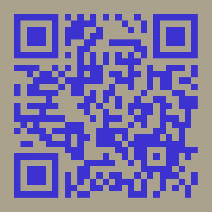 繳費： 主辦單位委託i519平台代收，並以ATM虛擬帳號繳費。i519代收平台之繳費通知以簡訊發送。繳費收據，請於研討會當天至報到處領取。團體會員報名： 請洽主辦單位與主辦單位聯繫：cisa@cisa.org.tw電話：02-2655-9268 分機111 楊小姐 議程時間主題主講人1:30－2:00報  到報  到2:00－2:20開幕致詞廖學茂
（政治大學EMBA、北京大學EMBA）中華保險服務協會 理事長富士達保險經紀人股份有限公司 董事長台北張老師中心 主任委員國立北京大學EMABA台灣校友會 會長曾任英國保誠人壽總經理2:20－2:50FinTech在國際間發展的現況與趨勢李維倫
（美國The College of Insurance MBA）i519雲端即時支付平台 
松凌數位服務 總經理曾任磐石華誠保經 總經理曾任台灣產物保險 總稽核中華保險服務協會 秘書長2:50－3:20國內保險業務人員對於FinTech的因應之道（壽險篇）周筱玲
（台灣大學 財務金融研究所 碩士）元大期貨 總經理曾任華僑保經 執行董事國際組織受獎紀錄：IWEC國際傑出女性企業家獎2016The Asset - Industry Leadership Award 2014著作：大數據戰略4.0 共同作者3:20－3:50國內保險業務人員對於FinTech的因應之道
（產險篇）陳嘉文
（美國MIT 科技決策碩士）泰安產物保險公司 總經理
泰安領先開發國內第一張UBI（Usage-Based Insurance）車險保單中華保險服務協會 副理事長曾任中華民國精算學會 副理事長3:50－4:10Coffee Break交誼時間4:10－5:00座談 Q&A主持人：廖學茂與談人：周筱玲、陳嘉文、李維倫